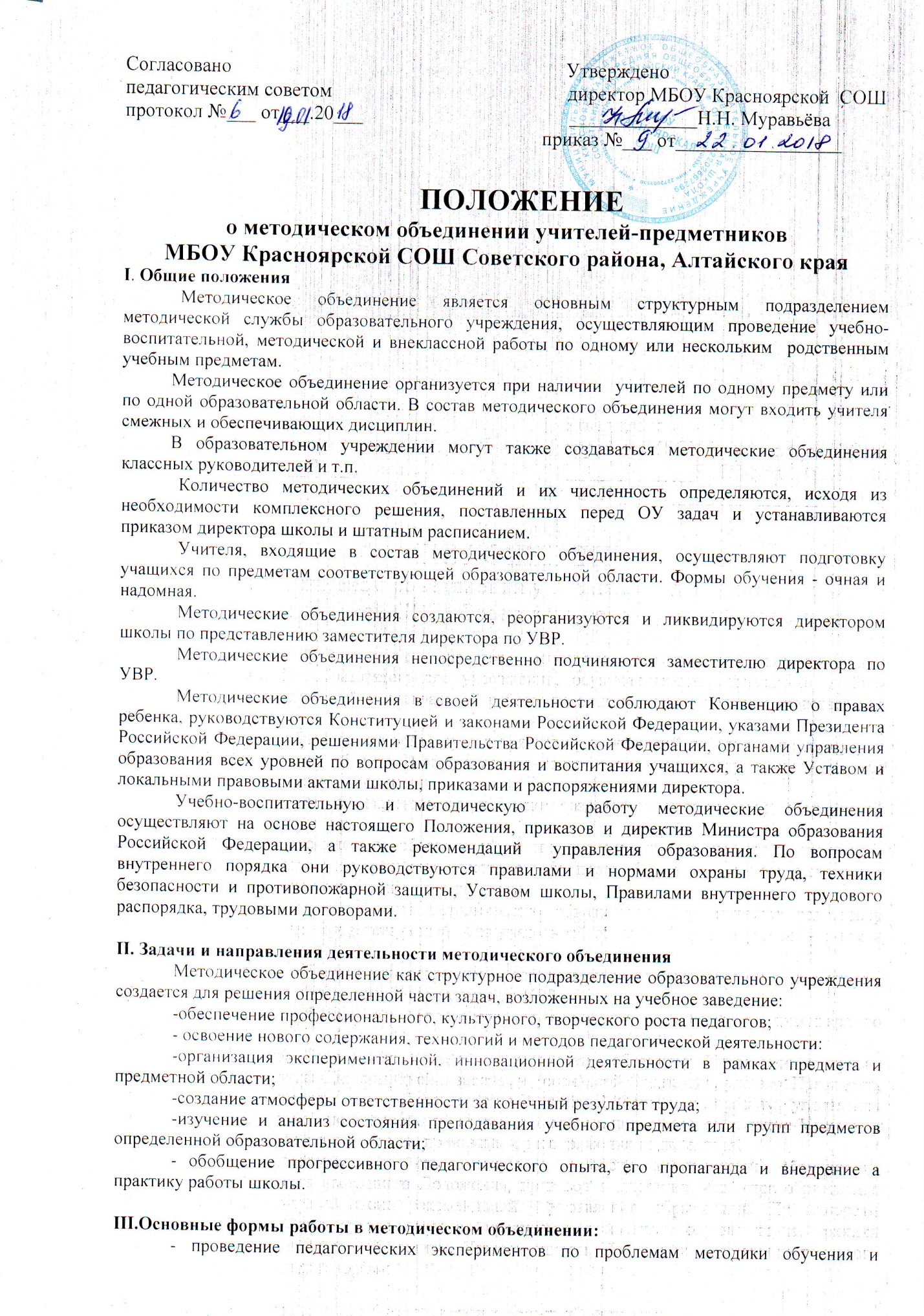 воспитания учащихся и внедрение их результатов в образовательный процесс;- круглые столы, совещания и семинары по учебно-методическим вопросам, творческие отчеты учителей и т.п.;-заседания методических объединений по вопросам методики обучения и воспитания учащихся;- открытые уроки и внеклассные мероприятия по предмету; - лекции, доклады, сообщения и дискуссии по методике обучения и воспитания, вопросам общей педагогики и психологии;- изучение и реализация в учебно-воспитательном процессе требований руководящих документов, передового педагогического опыта;            - взаимопосещение уроков;           - контроль над качеством проведения учебных занятий и анализ результатов образовательной деятельности по предметам.IV. Основные направления деятельности методического объединения:-участие в разработке вариативной части учебных планов, внесение изменений в требования к минимальному объему и содержанию учебных курсов;- разработка интегрированных учебных программ по изучаемым предметам и согласование их с программами смежных дисциплин для более полного обеспечения усвоения учащимися требований государственных образовательных стандартов;- подготовка и обсуждение учебно-методических пособий и дидактических материалов по предметам;- проведение открытых занятий и открытых внеклассных мероприятий по предметам;- подготовка и обсуждение докладов по вопросам методики преподавания учебных предметов, повышения квалификации учителей;-обсуждение докладов по методике изложения принципиальных вопросов программы, обсуждение и утверждение рабочих программ;- обсуждение методики проведения отдельных видов учебных занятий и содержания дидактических материалов к ним;- рассмотрение вопросов организации, руководства и контроля исследовательской работой учащихся;- организация и проведение педагогических экспериментов по поиску и внедрению новых информационных технологий обучения;- разработка и совершенствование средств повышения наглядности обучения, а также методики их использования в учебном процессе;- совершенствование учебно-лабораторной базы;- взаимные посещения занятий как внутри методического объединения, так и между учителями различных методических объединений с целью обмена опытом и совершенствования методики преподавания учебных предметов;- выбор и организация работы наставников с молодыми специалистами и малоопытными учителями;- разработка положений о проведении конкурсов, олимпиад, соревнований по предметам.V. Работа  методических объединенийВозглавляет методическое объединение председатель, выбираемый  из числа наиболее опытных педагогов по согласованию с членами методического объединения.Работа методического объединения проводится в соответствии с планом работы на текущий учебный год. План составляется председателем методического объединения, рассматривается на заседании методического объединения, согласовывается с заместителем директора по УВР и утверждается директором школы.             Заседания методического объединения проводить не реже одного раза в четверть. О времени и месте проведения заседания председатель методического объединения обязан поставить в известность заместителя директора школы по УВР. По каждому из обсуждаемых на заседании вопросов принимаются рекомендации, которые фиксируются в  протоколе. Рекомендации подписываются председателем методического объединения.VI. Документация методического объединенияДля нормальной работы в методическом объединении должны быть следующие документы:1. Положение о методическом объединении.2. Функциональные обязанности учителей МО.3. Анализ работы за прошедший год.4. Тема методической работы, её цель, приоритетные направления и задачи на новый учебный год.5. План работы МО на текущий учебный год.6. Протоколы заседаний МО.VII. Права методического объединенияМетодическое объединение имеет право:- готовить предложения и рекомендовать учителей для повышения квалификации;- выдвигать предложения об улучшении учебного процесса в школе;- ставить вопрос о публикации материалов о передовом педагогическом опыте, накопленном в методическом объединении;- ставить вопрос перед администрацией школы о поощрении учителей методического объединения за активное участие в экспериментальной деятельности;- рекомендовать учителям различные формы повышения квалификации;-обращаться за консультациями по проблемам учебной деятельности и воспитания учащихся к заместителям директора школы;- вносить предложения по организации и содержанию аттестации учителей;- выдвигать от методического объединения учителей для участия в конкурсах «Учитель года» и «Самый классный классный».VIII. Контроль над деятельностью методического объединенияКонтроль над деятельностью методических объединений осуществляется директором школы, его заместителями по учебно-воспитательной работе в соответствии с планами методической работы школы и внутриучрежденческого контроля, утверждаемыми директором школы.